Morning sessionMiddle sessionMiddle sessionAfternoon session1WeatherKLA – EnglishRead “Maisy’s wonderful weather book” Lucy Cousins
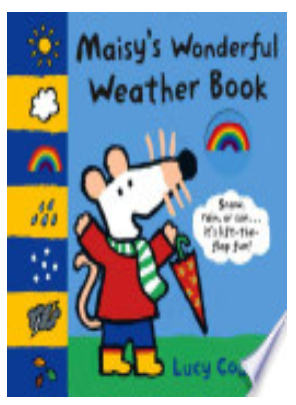 Skills – Choose a Super Six comprehension strategy
https://coffsharb-h.schools.nsw.gov.au/content/dam/doe/sws/schools/c/coffsharb-h/localcontent/super_six_parenthandout.pdfKLA – Creative Arts – Visual ArtsWeather chartSkills - water painting, paintbrush use, choice making, tactile art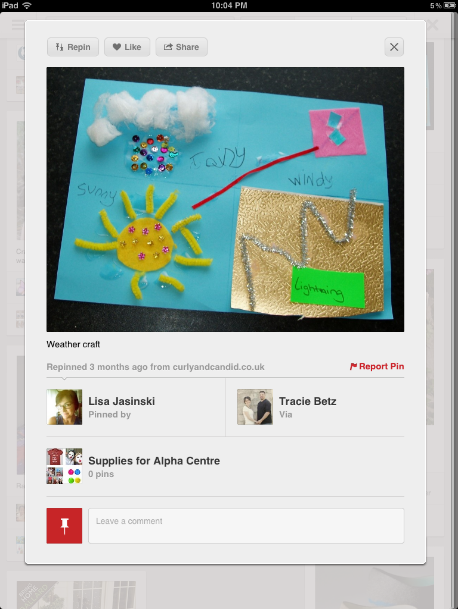 KLA – H.S.I.EWhat do we wear in different weatherSkills – dress ups, choice making, painting. 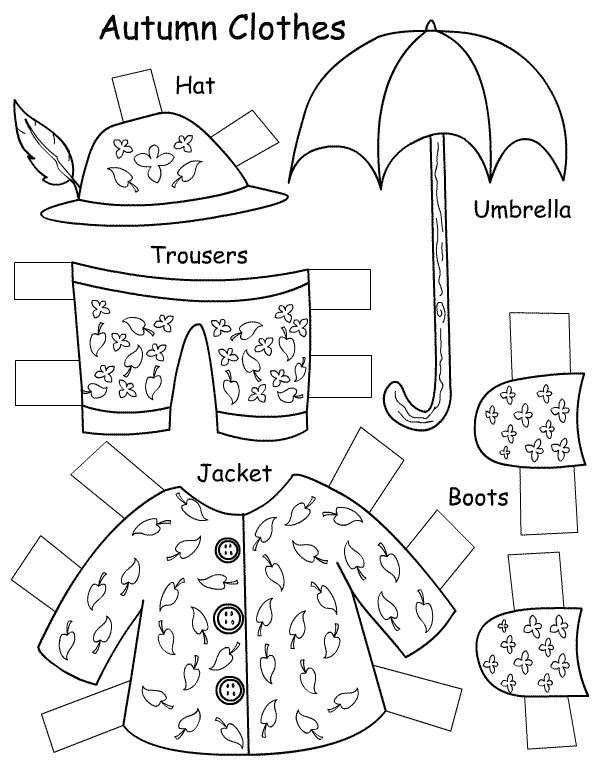 KLA – MathematicsGraph the weather every day for a month 
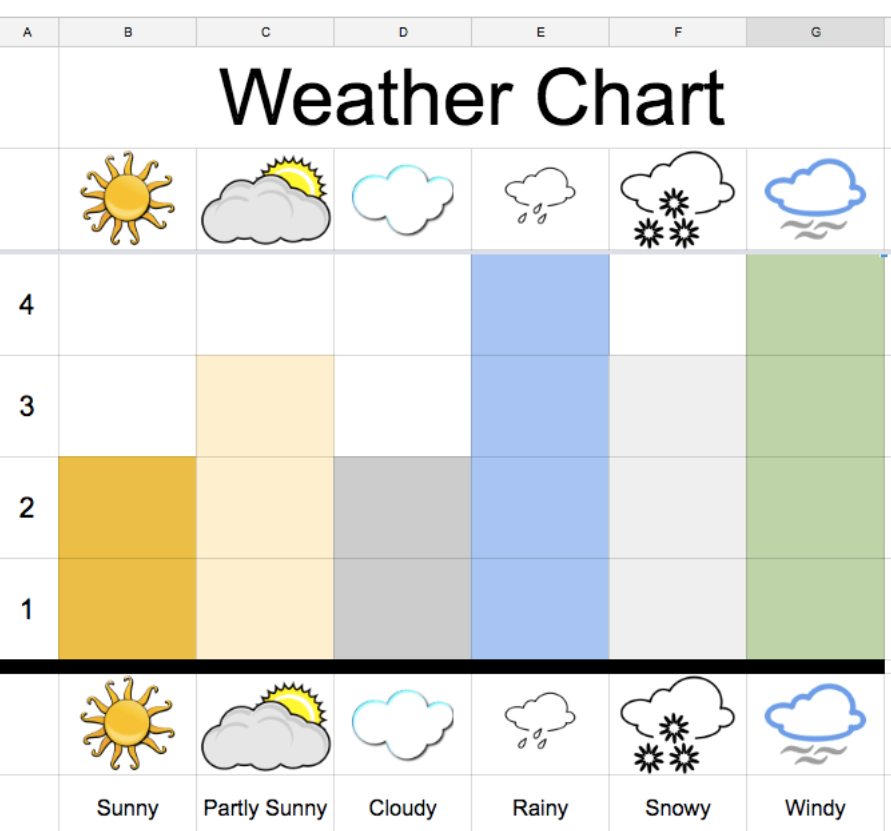 Skills – counting (Jack Hartman counting songs) 2SunKLA – EnglishRead “What is the weather today” 
https://www.youtube.com/watch?v=BgvbpxTX0rMSkills – Super six comprehension strategiesKLA – Creative Arts – Visual ArtsHandprint SunSkills – painting, brush use, cutting, pasting.  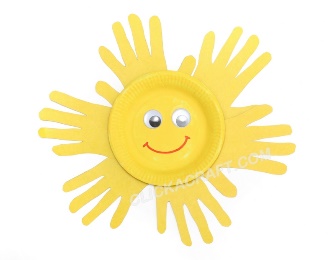 KLA – Creative Arts – Visual ArtsBeach Scene - backgroundSkills – painting, brush use, cutting, pasting.  KLA – PD/H/PETalk about why we wear a hat at school. Sing the slip slop slap song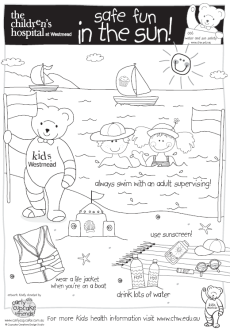 WorksheetSkills – colouring, choice making3CloudsKLA – EnglishRead “The cloud book” Tomie de Paola
https://www.youtube.com/watch?v=eS5uN0RuIHISkills – Super six comprehension strategyKLA – Creative Arts – Visual ArtsPuffy CloudsSkills – Choice making, paintbrush use, Sensory art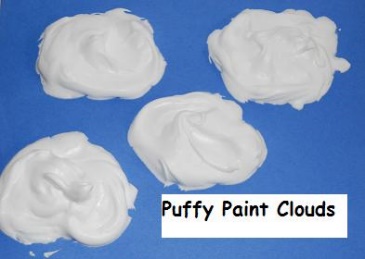 KLA – Maths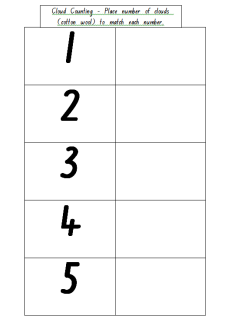 Cloud CountingSkills – Counting 1 -5 or beyondNumber before/ afterKLA – Science and technologyCooking. Blue Jelly and ice-cream Sundays.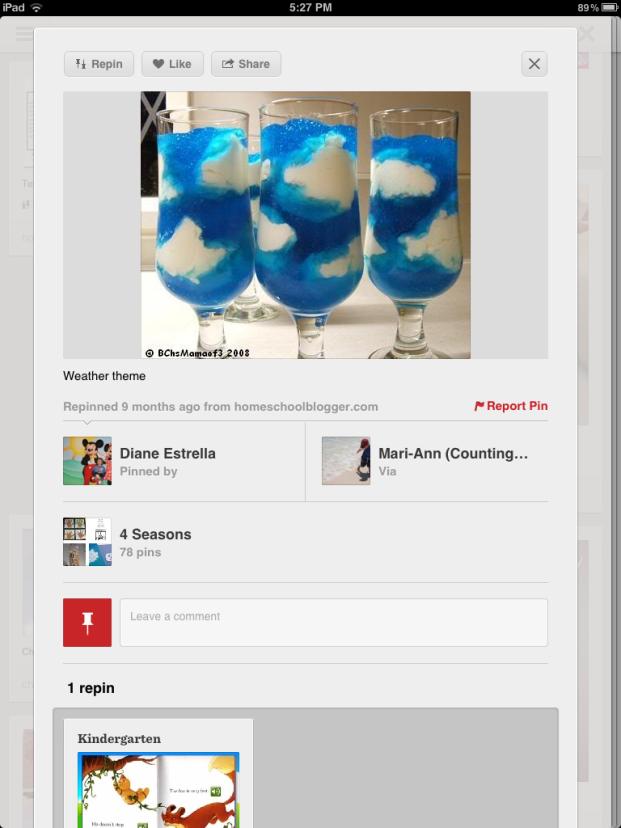 Skills – stirring, mixing, and using a spoon. 4RainKLA – EnglishRead “The Storm” by Charlotte Zolotow

and “Rain in the city”
http://d20uo2axdbh83k.cloudfront.net/20141006/8d1906cde36563245d9c8cd9548fdf52/B_Rain_In_The_City.pdfSuper six comprehension strategyKLA – Creative Arts – Visual ArtsUmbrella and RainSkills – Choice making, paintbrush use, Sensory art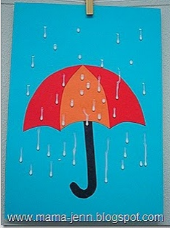 KLA – ScienceMake a rainmaker using beads, rice and lentils.Skills – Painting, craft, fine motor. Choice making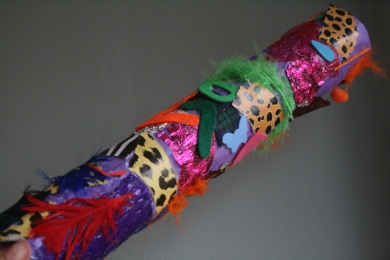 KLA – MusicIt’s raining it’s pouring, 
Come under my umbrella
Put my raincoat onSkills – gross motor, listening to music, rhythm. 5RainbowKLA – EnglishSing “I can sing a rainbow”
https://www.bing.com/videos/search?q=i+can+sing+a+rainbow+sign+language&docid=608004679640812181&mid=BC57B48FB64B872B00E6BC57B48FB64B872B00E6&view=detail&FORM=VIRESkills – Super six comprehension strategiesKLA – Creative Arts – Visual ArtsTactile rainbowSkills – Choice making, paintbrush use, Sensory art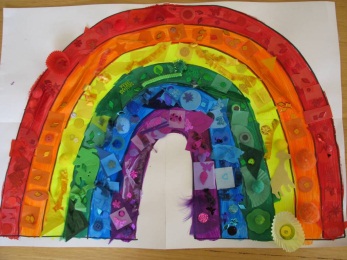 KLA – Maths – Colour MatchingSkills – colour matching, fine motor skills.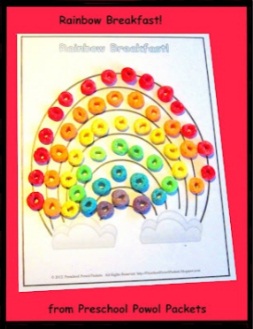 KLA – Science and technologyCooking. Rainbow cupcakesSkills – stirring, mixing, and using a spoon. 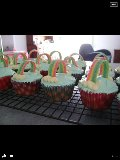 6WindKLA – EnglishRead “Go fly a Kite”
https://www.readinga-z.com/books/leveled-books/book/?id=2721&langId=1Skills – Super six comprehension strategiesKLA – Creative Arts – Visual ArtsMake a Kite with a paper bagSkills – Choice making, paintbrush use, Sensory art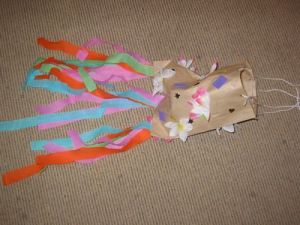 KLA – ScienceExperiment – what can be blown by wind Skills – choice making, predicting. Indicating yes/no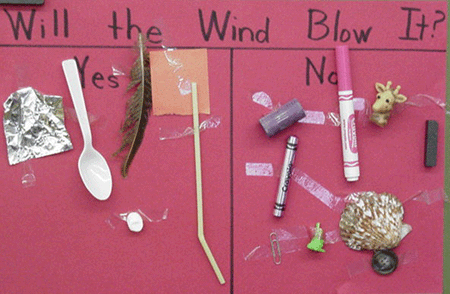 KLA – ScienceMake a pinwheel, test it outside on a windy daySkills – Painting, craft, fine motor. Choice making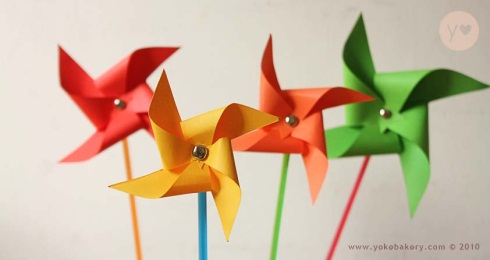 7SnowKLA – EnglishRead “How to make a snow person” https://www.bing.com/videos/search?q=how+to+make+a+snow+person&docid=608017190877531244&mid=74C4B9AA236D86EE32D174C4B9AA236D86EE32D1&view=detail&FORM=VIRE
Brain Break, Penguin dance, Jack Hartmanhttps://www.youtube.com/watch?v=uf0uKmKwnKsSkills – Super six comprehension strategiesKLA – Creative Arts – Visual ArtsMake a snow man using shredded paper. Skills – Choice making, paintbrush use, Sensory art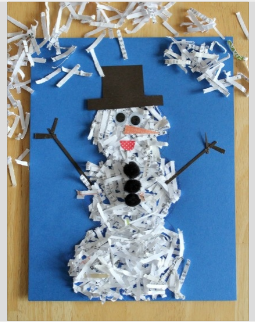 KLA – EnglishSnow men namesSkills – Spelling name, matching sounds. 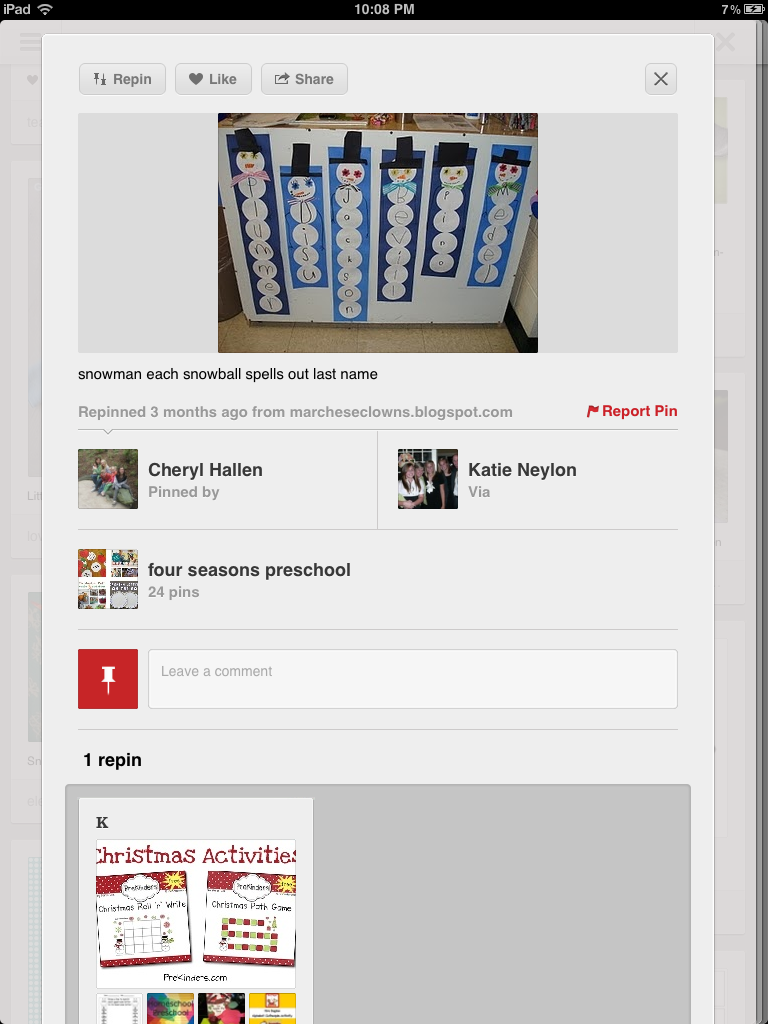 KLA – EnglishStar fall – Snowmanwww.starfall.com8SummerKLA – EnglishWatch “Grandpa and Thomas’ https://www.youtube.com/watch?v=37MlnaEA_IcSkills – Super six comprehension strategiesKLA – Creative Arts – Visual ArtsUsing Bubble wrap make a tree for all the different seasonsSkills – Choice making, paintbrush use, Sensory art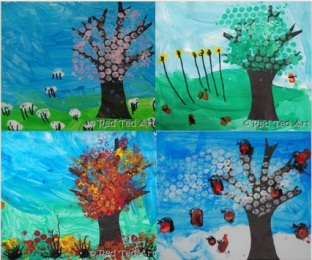 KLA – English“In summer we” worksheet. Find pictures of people in magazines KLA – English“In summer we” worksheet. Find pictures of people in magazines 9AutumnKLA – EnglishWatch “A book of seasons” https://www.youtube.com/watch?v=WhDJDIviAOgBrain Break: Song Four seasons in the southern hemisphere, Jack Hartman
https://www.youtube.com/watch?v=061ePX3k-hASkills- Super six comprehension strategiesKLA – Creative Arts – Visual ArtsUse pretzels and crepe paper to make an autumn tree.Skills – Choice making, gluing, Sensory art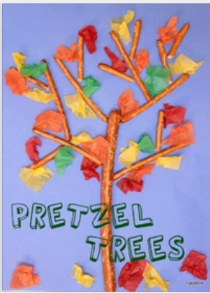 KLA – H.S.I.EFind Autumn leaves in the garden. Discuss how they feel, look, smell. KLA – EnglishColour in or use tactile materials to decorate the leaf. Skills – colouring, fine motor skills. 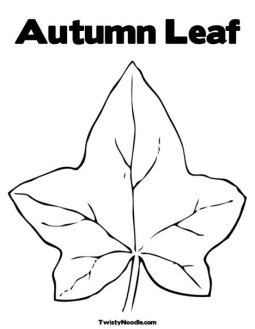 10WinterKLA – EnglishRead “Snow Day” https://www.youtube.com/watch?v=ievFNlEUnLISkills – super six comprehension strategiesKLA – Creative Arts – Visual ArtsUse paper doily’s to make snowflake design Skills – painting, choice making.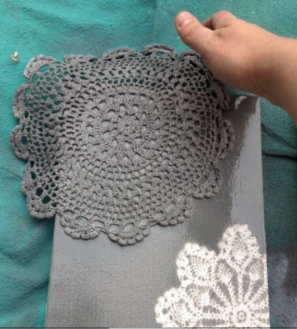 KLA – EnglishSnow man faces. Students take photos of themselves. Colour in snowman picture.Skills – Choice Making, cutting pasting 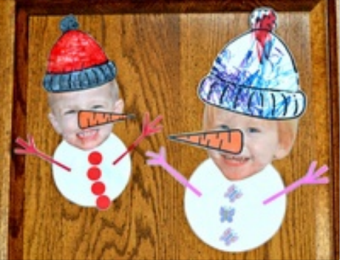 KLA – English“In winter we” worksheet- Find pictures of people in magazines Skills – Choice Making, cutting pasting11SpringKLA – EnglishWatch Welcome to Spring https://www.bing.com/videos/search?q=spring+time+for+kids&ru=%2fvideos%2fsearch%3fq%3dspring%2520time%2520for%2520kids%26qs%3dMM%26form%3dQBVR%26sp%3d7%26pq%3dspring%2520tiime%2520%26sk%3dMM6%26sc%3d8-13%26cvid%3d4DCC43BB528E47398B40BF9895AA6354&view=detail&mid=2570CFA3A06B66EEDA8E2570CFA3A06B66EEDA8E&&FORM=VDRVRV
Brain Break: Spring Time Dance Song, Jack Hartmanhttps://www.bing.com/videos/search?q=spring+time+for+kids&ru=%2fvideos%2fsearch%3fq%3dspring%2520time%2520for%2520kids%26qs%3dMM%26form%3dQBVR%26sp%3d7%26pq%3dspring%2520tiime%2520%26sk%3dMM6%26sc%3d8-13%26cvid%3d4DCC43BB528E47398B40BF9895AA6354&view=detail&mid=2570CFA3A06B66EEDA8E2570CFA3A06B66EEDA8E&&FORM=VDRVRVSkills – super six comprehension strategies KLA – Creative Arts – Visual Arts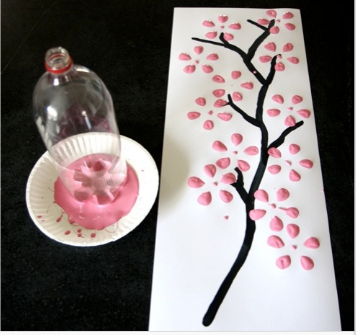 Use a soft drink bottle to make flowers on a tree.Skills – painting, choice making.KLA – English“Spring” matching worksheet. Skills – cutting, phonics, letter recognition. KLA – Science and technologyCooking – Make popcornDecorate a tree using popcorn to imitate flowers. 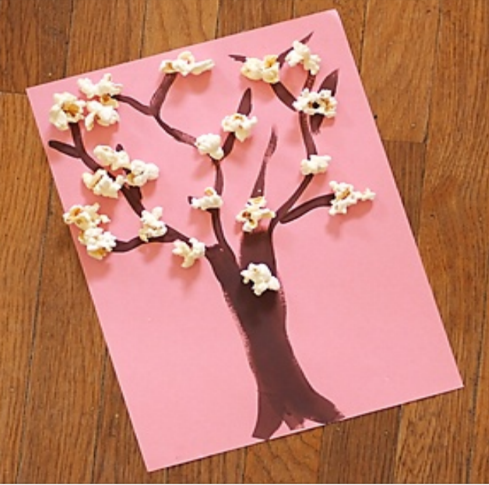 